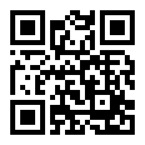 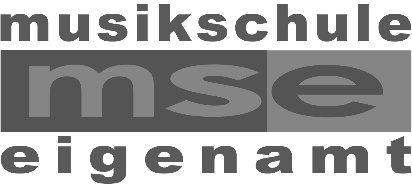 Abmeldung vom Instrumentalunterricht per Ende Schuljahr 2023/2024 Bitte dieses Formular der Instrumentallehrperson abgeben bis spätestens 1. April 2024.Schüler Name	…………………………………......	Vorname	...........................................................Eltern Name	…………………………………......	Vorname(n)	...........................................................Strasse/Nr.	…………………………………......	PLZ/Wohnort	...........................................................Instrument	…………………………………......	Lehrperson	...........................................................Abmeldegrund:	...........................................................................................................................................Datum			Unterschriften Eltern		  / 	Datum			Visum Instrumentallehrperson 	WICHTIGDiese Abmeldung muss auch bei einem Wechsel des Instruments ausgefüllt werden. In diesem Falle müssen Sie Ihr Kind über unsere Webseite für das neue Instrument anmelden (Anmeldeschluss 1. April 2024).